1.pielikumsRīgas domes Izglītības, kultūras un sporta departamenta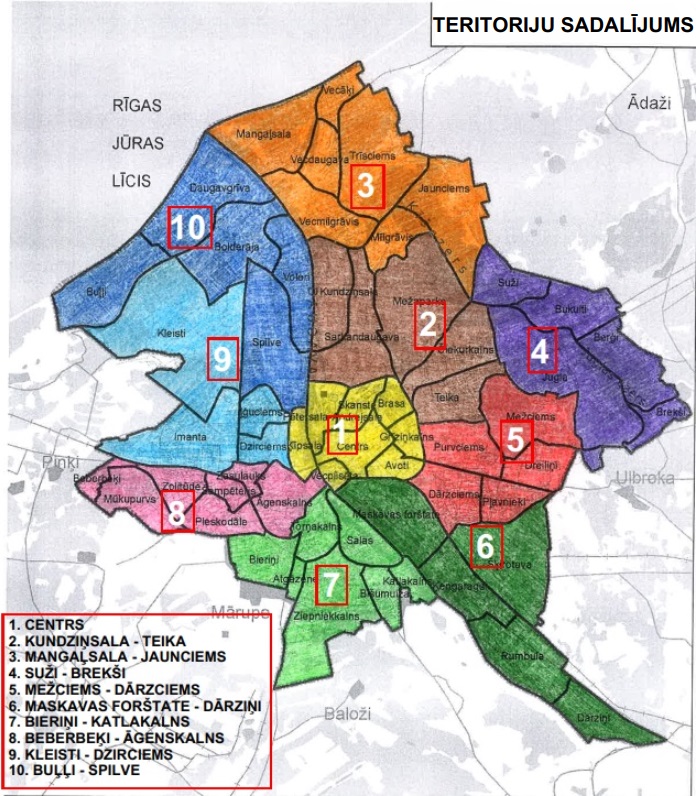 Direktora p.i. 2019. gada 19. decembra nolikumam Nr. 121 - nos 